SPOZNAVANJE OKOLJA 2. TEDENPONEDELJEK, 23. 3. 2020Dragi učenci, Danes imamo na urniku eno uro spoznavanja okolja in ker se je tudi uradno že začel letni čas pomlad, bomo začeli s temo POMLAD.V učbeniku Lili in Bine Spoznavanje okolja, poiščete stran 56 (če ne moreš dostopati do učbenika na spletni strani, imaš slikico prilepljeno pod tem besedilom – na naslednji strani). Ogledate si sliko in ustno odgovarjate na vprašanja:Kateri letni čas je na sliki? Kakšne so značilnosti tega letnega časa? Kaj se dogaja z rastlinami? Kateri so znanilci pomladi? Ali dan postaja daljši ali krajši? Na glas preberete besedilo pod sliko. Odprete zvezek za spoznavanje okolja, napišete naslov POMLAD in datum, ter narišete pomlad (obvezno morate narisati nekaj značilnosti, ki jih opazimo v naravi, npr: drevesa brstijo, prve cvetlice začnejo cveteti ...). Hitri in vedoželjni lahko naredijo še naslednjo nalogo:Prepišete besedilo iz učbenika (glej sliko pod tem besedilom).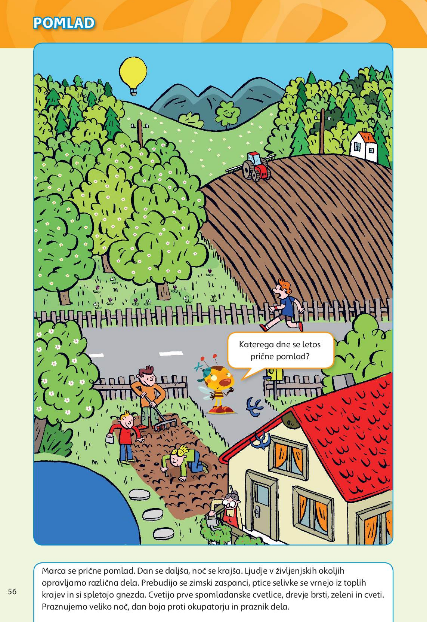 